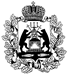 Российская  ФедерацияСовет депутатов Трегубовского сельского поселенияЧудовского района Новгородской областиРЕШЕНИЕот  30.03.2018 г.  №  128д. ТрегубовоО внесении изменений в решениеСовета депутатов Трегубовскогосельского поселения от  25.12.2017№ 124 «О бюджете Трегубовскогосельского поселения на 2018 годи плановый период 2019 и 2020 годов»       В соответствии с Бюджетным кодексом Российской Федерации, Уставом Трегубовского сельского поселения, Положением о бюджетном процессе в Трегубовском сельском поселении, Порядком формирования и использования бюджетных ассигнований муниципального дорожного фонда Трегубовского сельского поселенияСовет депутатов Трегубовского сельского поселения РЕШИЛ:              1. Внести изменения  в решение Совета депутатов Трегубовского сельского поселения от  25.12.2017 г.  № 124 «О бюджете Трегубовского сельского поселения на 2018 год и плановый период 2019 и 2020 годов» согласно приложению.              2. Опубликовать решение в официальном бюллетене Администрации Трегубовского сельского поселения «МИГ Трегубово» и на официальном сайте Администрации Трегубовского сельского поселения в сети «Интернет».Глава поселения                             С.Б.АлексеевПриложение к решению Совета депутатов Трегубовского сельского поселенияот  30.03.2018 г. № 128                                                                                                                       ИЗМЕНЕНИЯв решение Совета депутатов Трегубовского сельского поселения от 25.12.2017  № 124 «О бюджете Трегубовского сельского поселения на 2018 год и плановый период 2019 и 2020 годов»1.  Внести изменения в пункты 1, 6, 7,  изложив их в следующей редакции:         «1. Утвердить основные характеристики бюджета поселения на 2018 год:	1) прогнозируемый общий объем доходов бюджета поселения в сумме 7702,8 тыс. рублей;	2) прогнозируемый общий объем расходов бюджета поселения в сумме 9481,3 тыс. рублей;       3) прогнозируемый дефицит бюджета поселения в сумме 1778,5 тыс. руб.»;        «6. Учесть в бюджете Трегубовского сельского поселения поступление собственных доходов в 2018 году  в сумме  4785,2  тыс. рублей,  в 2019 году - в сумме 4993,1 тыс. рублей, в 2020 году - в сумме 5170,3 тыс. рублей  согласно Приложению 4 к настоящему решению. Утвердить в бюджете Трегубовского сельского поселения источники внутреннего финансирования дефицита бюджета Трегубовского сельского поселения на 2017 год в сумме 1778,5 рублей согласно Приложению 10 к настоящему решению»;«7. Установить объем межбюджетных трансфертов, предполагаемых к получению от бюджетов других уровней на 2018 год в сумме 2917,6 тыс. рублей,  на 2019 год в сумме 2520,2 тыс. рублей, на 2020 год  в сумме 2583,1 тыс. рублей  согласно Приложению 5 к настоящему решению.»2. Внести изменения в приложение № 1, изложив его в следующей редакции:Перечень главных Администраторов доходов бюджета Трегубовского сельского поселения.3. Внести изменения в приложение № 4, изложив его в следующей редакции:Поступление доходовв бюджет сельского поселения в 2018 - 2020 годах4. Внести изменения в приложение № 5, изложив его в следующей редакции:Объем межбюджетных трансфертов, предполагаемых к получению от бюджетов других уровней, на 2018 год и плановый период 2019-2020 годов5. Внести изменения в приложение № 6, изложив его в следующей редакции:Распределение бюджетных ассигнований  по разделам, подразделам, целевым статьям (муниципальным программам и непрограммным направлениям деятельности), группам и подгруппам видов расходов классификации расходов бюджета Трегубовского сельского поселения на 2018 год и плановый период 2019 - 2020 годов6. Внести изменения в приложение № 7, изложив его в следующей редакции:Ведомственная структура расходов бюджета Трегубовского сельского поселения на 2018 год и плановый период 2019 – 2020 годов7. Внести изменения в приложение № 8, изложив его в следующей редакции:Распределение бюджетных ассигнований на реализациюмуниципальных программ на 2018 год и плановый период 2019 – 2020 годов8.  Включить  приложение  № 10:Источники внутреннего финансирования дефицитабюджета Трегубовского сельского поселения на 2018 год_________________________________Приложение № 1 к решениюСовета депутатов Трегубовского сельского поселения «О бюджете Трегубовского сельского поселения на 2018 год и плановый период 2019 и 2020 годов»от 25.12.2017  № 124Код главыКодНаименование343ИНН 5318007536КПП 531801001Администрация Трегубовского  сельского поселения3431 08 04020 01 0000 110Государственная пошлина за совершение нотариальных действий должностными лицами органов местного самоуправления, уполномоченными в соответствии с законодательными актами Российской Федерации на совершение нотариальных действий3431 11 05075 10 0000 120Доходы от сдачи в аренду имущества, составляющего казну сельских поселений (за исключением земельных участков)3431 11 05314 10 0000 120Плата по соглашениям об установлении сервитута, заключенным органами местного самоуправления сельских поселений, государственными или муниципальными предприятиями либо государственными или муниципальными учреждениями в отношении земельных участков, государственная собственность на которые не разграничена и которые расположены в границах сельских поселений3431 11 09045 10 0000 120Прочие поступления от использования имущества, находящегося в собственности сельских поселений (за исключением имущества муниципальных бюджетных и автономных учреждений, а также имущества муниципальных унитарных предприятий, в том числе казенных)3431 14 02053 10 0000 410Доходы от реализации иного имущества, находящегося в собственности сельских поселений (за исключением имущества муниципальных бюджетных и автономных учреждений, а также имущества муниципальных унитарных предприятий, в том числе казенных), в части реализации основных средств по указанному имуществу3431 14 06013 10 0000 430Доходы от продажи земельных участков, государственная собственность на которые не разграничена, и которые расположены в границах сельских поселений3431 14 06025 10 0000 430Доходы   от    продажи    земельных    участков,
находящихся  в   собственности   сельских поселений   (за исключением  земельных  участков   муниципальных бюджетных и автономных учреждений)              3431 14 06313 10 0000 430Плата за увеличение площади земельных участков, находящихся в частной собственности, в результате перераспределения таких земельных участков и земель (или) земельных участков, государственная собственность на которые не разграничена и которые расположены в границах сельских поселений3431 16 23051 10 0000 140Доходы от возмещения ущерба при возникновении страховых случаев по обязательному страхованию гражданской ответственности, когда выгодоприобретателями выступают получатели средств бюджетов сельских поселений3431 16 46000 10 0000 140Поступления сумм в возмещение ущерба в связи с нарушением исполнителем (подрядчиком) условий государственных контрактов или иных договоров, финансируемых за счет средств муниципальных дорожных фондов сельских поселений, либо в связи с уклонением от заключения таких контрактов или иных договоров3431 17 01050 10 0000 180Невыясненные поступления, зачисляемые в бюджет сельских поселений3431 17 05050 10 0000 180Прочие неналоговые доходы бюджетов сельских  поселений3432 02 15001 10 0000 151Дотации бюджетам сельских поселений на выравнивание бюджетной обеспеченности3432 02 15002 10 0000 151Дотация бюджетам сельских поселений на поддержку мер по обеспечению сбалансированности бюджетов3432 02 29999 10 0000 151Прочие субсидии бюджетам сельских поселений3432 02 35118 10 0000 151Субвенции бюджетам  сельских поселений  на осуществление первичного воинского учета на территориях где отсутствуют военные комиссариаты3432 02 30024 10 0000 151Субвенции бюджетам сельских поселений на выполнение передаваемых полномочий субъектов Российской Федерации3432 02 40014 10 0000 151Межбюджетные трансферты, передаваемые бюджетам сельских поселений из бюджетов муниципальных районов на осуществление части полномочий по решению вопросов местного значения в соответствии с заключенными соглашениями3432 02 49999 10 0000 151Прочие межбюджетные трансферты, передаваемые бюджетам сельских поселений3432 07 05030 10 0000 180Прочие безвозмездные поступления в бюджеты сельских поселений3432 08 05000 10 0000 180Перечисления из бюджетов сельских поселений (в бюджеты поселений) для осуществления возврата (зачета) излишне уплаченных или излишне взысканных сумм налогов, сборов и иных платежей, а также сумм процентов за несвоевременное осуществление такого возврата и процентов, начисленных на излишне взысканные суммы3432 18 60010 10 0000 151Доходы бюджетов сельских поселений от возврата остатков субсидий, субвенций и иных межбюджетных трансфертов, имеющих целевое назначение, прошлых лет из бюджетов муниципальных районов3432 19 00000 10 0000 151Возврат остатков субсидий, субвенций и иных межбюджетных трансфертов, имеющих целевое назначение, прошлых лет из бюджетов сельских поселенийПриложение № 4 к решениюСовета депутатов Трегубовского сельского поселения «О бюджете Трегубовского сельского поселения на 2018 год и плановый период 2019 и 2020 годов»от 25.12.2017  № 124Код доходов бюджетной классификации Российской ФедерацииНаименование доходов                         СУММА (тыс. руб)                         СУММА (тыс. руб)                         СУММА (тыс. руб)Код доходов бюджетной классификации Российской ФедерацииНаименование доходов2018201920201 00 00000 00 0000 000НАЛОГОВЫЕ И НЕНАЛОГОВЫЕ ДОХОДЫ4785,24993,15170,3НАЛОГОВЫЕ ДОХОДЫ4432,64640,54817,71 01 00000 00 0000 000НАЛОГИ НА ПРИБЫЛЬ, ДОХОДЫ 287,4288,5302,91 01 02000 01 0000 110Налог на доходы физических лиц287,4288,5302,91 01 02010 01 0000 110Налог на доходы физических лиц с доходов, источником которых является налоговый агент, за исключением доходов, в отношении которых исчисление и уплата налога осуществляются в соответствии со статьями 227, 227.1 и 228 Налогового кодекса Российской Федерации287,4288,5302,91 01 02020 01 0000 110Налог на доходы физических лиц с доходов, полученных от осуществления деятельности физическими лицами, зарегистрированными в качестве индивидуальных предпринимателей, нотариусов, занимающихся частной практикой, адвокатов, учредивших адвокатские кабинеты и других лиц, занимающихся частной практикой в соответствии со статьей 227 Налогового кодекса Российской Федерации0001 01 02030 01 0000 110Налог на доходы физических лиц с доходов, полученных физическими лицами в соответствии со статьей 228 Налогового Кодекса Российской Федерации0001 03 00000 00 0000 000НАЛОГИ НА ТОВАРЫ (РАБОТЫ, УСЛУГИ), РЕАЛИЗУЕМЫЕ НА ТЕРРИТОРИИ РОССИЙСКОЙ ФЕДЕРАЦИИ577,8647,6657,41 03 02230 01 0000 110Доходы от уплаты акцизов на дизельное топливо, подлежащие распределению между бюджетами субъектов Российской Федерации и местными бюджетами с учетом установленных дифференцированных нормативов отчислений в местные бюджеты197,3221,1224,41 03 02240 01 0000 110Доходы от уплаты акцизов на моторные масла для дизельных и (или) карбюраторных (инжекторных) двигателей, подлежащие распределению между бюджетами субъектов Российской Федерации и местными бюджетами с учетом установленных дифференцированных нормативов отчислений в местные бюджеты2,02,22,21 03 02250 01 0000 110Доходы от уплаты акцизов на автомобильный бензин, подлежащие распределению между бюджетами субъектов Российской Федерации и местными бюджетами с учетом установленных дифференцированных нормативов отчислений в местные бюджеты417,9468,4475,51 03 02260 01 0000 110Доходы от уплаты акцизов на прямогонный бензин, подлежащие распределению между бюджетами субъектов Российской Федерации и местными бюджетами с учетом установленных дифференцированных нормативов отчислений в местные бюджеты-39,4-44,1-44,71 05 00000 00 0000 000НАЛОГИ НА СОВОКУПНЫЙ ДОХОД1,01,01,01 05 03010 01 0000 110Единый сельскохозяйственный налог1,01,01,01 06 00000 00 0000 000НАЛОГИ НА ИМУЩЕСТВО3559,03696,03849,01 06 01000 00 0000 110  Налог на имущество физических лиц368,0442,0530,01 06 01030 10 0000 110 Налог на имущество физических лиц, взимаемый по ставкам, применяемым к объектам налогообложения, расположенным в границах поселений368,0442,0530,01 06 06000 00 0000 110Земельный налог3191,03254,03319,01 06 06030 00 0000 110Земельный налог с организаций2000,02054,02089,01 06 06033 10 0000 110Земельный налог с организаций, обладающих земельным участком, расположенным в границах сельских поселений2000,02054,02089,01 06 06040 00 0000 110Земельный налог с физических лиц1191,01200,01230,01 06 06043 10 0000 110Земельный налог с физических лиц, обладающих земельным участком, расположенным в границах сельских поселений1191,01200,01230,01 08 00000 00 0000 000ГОСУДАРСТВЕННАЯ ПОШЛИНА7,47,47,41 08 04000 01 0000 110Государственная пошлина за совершение нотариальных действий (за исключением действий, совершаемых консульскими учреждениями Российской Федерации)7,47,47,41 08 04020 01 1000 110Государственная пошлина за совершение нотариальных действий должностными лицами органов местного самоуправления, уполномоченными в соответствии с законодательными актами Российской Федерации на совершение нотариальных действий7,47,47,4НЕНАЛОГОВЫЕ ДОХОДЫ352,6352,6352,61 11 00000 00 0000 000ДОХОДЫ ОТ ИСПОЛЬЗОВАНИЯ ИМУЩЕСТВА, НАХОДЯЩЕГОСЯ В ГОСУДАРСТВЕННОЙ И МУНИЦИПАЛЬНОЙ СОБСТВЕННОСТИ              152,6152,6152,61 11 09045 10 0000 120Прочие поступления от использования имущества, находящегося в собственности сельских поселений (за исключением имущества муниципальных бюджетных и автономных учреждений, а также имущества муниципальных унитарных предприятий, в том числе казенных)152,6152,6152,61 11 09045 10 0001 120Доходы от сдачи в аренду имущества, находящегося в собственности сельских поселений (за исключением имущества муниципальных автономных учреждений, а также имущества муниципальных унитарных предприятий, в том числе казенных)152,6152,6152,61 14 00000 00 0000 000ДОХОДЫ ОТ ПРОДАЖИ МАТЕРИАЛЬНЫХ И НЕМАТЕРИАЛЬНЫХ АКТИВОВ200,0200,0200,01 14 02050 10 0000 410Доходы от реализации имущества, находящегося в собственности сельских поселений (за исключением движимого имущества муниципальных бюджетных и автономных учреждений, а также имущества муниципальных унитарных предприятий, в том числе казенных), в части реализации основных средств по указанному имуществу200,0200,0200,01 14 02053 10 0000 410Доходы от реализации иного имущества, находящегося в собственности сельских поселений (за исключением имущества муниципальных бюджетных и автономных учреждений, а также имущества муниципальных унитарных предприятий, в том числе казенных), в части реализации основных средств по указанному имуществу200,0200,0200,02 00 00000 00 0000 000БЕЗВОЗМЕЗДНЫЕ ПОСТУПЛЕНИЯ2917,62520,22583,12 02 00000 00 0000 000Безвозмездные поступления от других бюджетов бюджетной системы Российской Федерации2909,42520,22583,12 02 15000 00 0000 151Дотации бюджетам бюджетной системы российской Федерации2000,01610,01670,02 02 15001 00 0000 151Дотации на выравнивание бюджетной обеспеченности2000,01610,01670,02 02 15001 10 0000 151Дотации бюджетам сельских поселений   на        выравнивание бюджетной обеспеченности 2000,01610,01670,02 02 20000 00 0000 151Субсидии  бюджетам бюджетной системы российской Федерации (межбюджетные субсидии) 703,0703,0703,02 02 29999 10 0000 151Прочие субсидии бюджетам сельских поселений703,0703,0703,02 02 29999 10 7152 151Субсидии бюджетам городских (сельских) поселений на формирование муниципальных дорожных фондов 703,0703,0703,02 02 30000 10 0000 151Субвенции бюджетам бюджетной системы российской Федерации206,4207,2210,12 02 35118 10 0000 151Субвенции бюджетам сельских поселений на осуществление первичного воинского учета на территориях, где отсутствуют военные комиссариаты77,378,181,02 02 30024 10 0000 151Субвенции бюджетам сельских  поселений на выполнение передаваемых полномочий субъектов Российской Федерации129,1129,1129,12 02 30024 10 7028 151Субвенция на возмещение затрат по содержанию штатных единиц, осуществляющих  переданные отдельные государственные полномочия  области128,6128,6128,62 02 30024 10 7065 151Осуществление отдельных государственных полномочий по определению перечня должностных лиц, уполномоченных составлять протоколы об административных правонарушениях, предусмотренных соответствующими статьями областного законодательства0,50,50,52 02 40000 00 0000 151Иные межбюджетные трансферты8,20,00,02 02 40014 00 0000 151Межбюджетные трансферты, передаваемые бюджетам муниципальных образований на осуществление части полномочий по решению вопросов местного значения в соответствии с заключенными соглашениями8,20,00,02 02 40014 10 0000 151Межбюджетные трансферты, передаваемые бюджетам сельских поселений из бюджетов муниципальных районов на осуществление части полномочий по решению вопросов местного значения в соответствии с заключенными соглашениями8,20,00,0ВСЕГО ДОХОДОВ7702,87513,37753,4Приложение № 5 к решениюСовета депутатов Трегубовского сельского поселения «О бюджете Трегубовского сельского поселения на 2018 год и плановый период 2019 и 2020 годов»от 25.12.2017  № 124КБКНаименование доходовСумма (тыс.руб.)Сумма (тыс.руб.)Сумма (тыс.руб.)КБКНаименование доходов2018201920202 00 00000 00 0000 000БЕЗВОЗМЕЗДНЫЕ ПОСТУПЛЕНИЯ2917,62520,22583,12 02 00000 00 0000 000Безвозмездные поступления от других бюджетов бюджетной системы Российской Федерации2917,62520,22583,12 02 15000 00 0000 151Дотации бюджетам бюджетной системы российской Федерации2000,01610,01670,02 02 15001 00 0000 151Дотации на выравнивание бюджетной обеспеченности2000,01610,01670,02 02 15001 10 0000 151Дотации бюджетам сельских поселений   на        выравнивание бюджетной обеспеченности 2000,01610,01670,02 02 20000 00 0000 151Субсидии  бюджетам бюджетной системы российской Федерации (межбюджетные субсидии)703,0703,0703,02 02 29999 10 0000 151Прочие субсидии бюджетам сельских поселений703,0703,0703,02 02 29999 10 7152 151Субсидии бюджетам городских (сельских) поселений на формирование муниципальных дорожных фондов 703,0703,0703,02 02 30000 00 0000 151Субвенции бюджетам бюджетной системы российской Федерации206,4207,2210,12 02 35118 10 0000 151Субвенции бюджетам сельских поселений на осуществление первичного воинского учета на территориях, где отсутствуют военные комиссариаты77,378,181,02 02 30024 10 0000 151Субвенции бюджетам сельских поселений на выполнение передаваемых полномочий субъектов Российской Федерации129,1129,1129,12 02 30024 10 7028 151Субвенция на возмещение затрат по содержанию штатных единиц, осуществляющих  переданные отдельные государственные полномочия  области128,6128,6128,62 02 30024 10 7065 151Осуществление отдельных государственных полномочий по определению перечня должностных лиц, уполномоченных составлять протоколы об административных правонарушениях, предусмотренных соответствующими статьями областного законодательства0,50,50,52 02 40000 00 0000 151Иные межбюджетные трансферты8,20,00,02 02 40014 00 0000 151Межбюджетные трансферты, передаваемые бюджетам муниципальных образований на осуществление части полномочий по решению вопросов местного значения в соответствии с заключенными соглашениями8,20,00,02 02 40014 10 0000 151Межбюджетные трансферты, передаваемые бюджетам сельских поселений из бюджетов муниципальных районов на осуществление части полномочий по решению вопросов местного значения в соответствии с заключенными соглашениями8,20,00,0Приложение № 6 к решениюСовета депутатов Трегубовского сельского поселения «О бюджете Трегубовского сельского поселения на 2018 год и плановый период 2019 и 2020 годов»от 25.12.2017  № 124НаименованиеРЗПрЦСРВРСумма (тыс. рублей)Сумма (тыс. рублей)Сумма (тыс. рублей)НаименованиеРЗПрЦСРВР201820192020Общегосударственные вопросы014453,53637,23864,6Функционирование высшего должностного лица субъекта Российской Федерации и  муниципального образования0102578,6578,6578,6Муниципальная программа «Создание комфортных условий  проживания для населения Трегубовского сельского поселения»010201 0 00 00000578,6578,6578,6Подпрограмма «Обеспечение реализации муниципальной программы «Создание комфортных условий проживания для населения Трегубовского сельского поселения»010201 1 00 00000578,6578,6578,6Реализация мероприятий  подпрограммы «Обеспечение реализации муниципальной программы «Создание комфортных условий проживания для населения Трегубовского сельского поселения»010201 1 05 00000578,6578,6578,6Финансовое обеспечение функций Главы Трегубовского сельского поселения010201 1 05 20160578,6578,6578,6Расходы на выплаты персоналу в целях обеспечения выполнения функций государственными (муниципальными) органами, казенными учреждениями, органами управления государственными внебюджетными фондами 010201 1 05 20160100578,6578,6578,6Расходы на выплаты персоналу государственных (муниципальных) органов010201 1 05 20160120578,6578,6578,6Функционирование Правительства Российской Федерации, высших исполнительныхорганов государственной власти субъектов Российской  Федерации, местных администраций01043742,32932,23159,6Муниципальная программа «Создание комфортных условий  проживания для населения Трегубовского сельского поселения»010401 0 00 000003605,02803,13030,5Подпрограмма «Обеспечение реализации муниципальной программы «Создание комфортных условий проживания для населения Трегубовского сельского поселения»010401 1 00 000003605,02803,13030,5Реализация мероприятий  подпрограммы «Обеспечение реализации муниципальной программы «Создание комфортных условий проживания для населения Трегубовского сельского поселения»010401 1 05 000003605,02803,13030,5Финансовое обеспечение функций аппарата Администрации Трегубовского сельского поселения010401 1 05 201703605,02803,13030,5Расходы на выплаты персоналу в целях обеспечения выполнения функций государственными (муниципальными) органами, казенными учреждениями, органами управления государственными внебюджетными фондами 010401 1 05 201701002165,02165,02165,0Расходы на выплаты персоналу государственных (муниципальных) органов010401 1 05 201701202165,02165,02165,0Закупка товаров, работ и услуг для государственных (муниципальных) нужд010401 1 05 201702001400,0598,1825,5Иные закупки товаров, работ и услуг для обеспечения государственных (муниципальных) нужд010401 1 05 201702401400,0598,1825,5Иные бюджетные ассигнования010401 1 05 2017080040,040,040,0Уплата налогов, сборов и иных платежей010401 1 05 2017085040,040,040,0Непрограммные направления деятельности010412 0 00 00000137,3129,1129,1Осуществление отдельных переданных полномочий по решению вопроса местного значения по формированию архивных фондов в соответствии с заключенными соглашениями010412 0 00 000448,20,00,0Расходы на выплаты персоналу в целях обеспечения выполнения функций государственными (муниципальными) органами, казенными учреждениями, органами управления государственными внебюджетными фондами 010412 0 00 000441007,80,00,0Расходы на выплаты персоналу государственных (муниципальных) органов010412 0 00 000441207,80,00,0Закупка товаров, работ и услуг для государственных (муниципальных) нужд010412 0 00 000442000,40,00,0Иные закупки товаров, работ и услуг для обеспечения государственных (муниципальных) нужд010412 0 00 000442400,40,00,0Возмещение затрат по содержанию штатных единиц, осуществляющих  переданные отдельные государственные  полномочия области по организации деятельности по сбору (в том числе по раздельному сбору), транспортированию, обработке, утилизации, обезвреживанию,и захоронению  твёрдых коммунальных отходов010412 0 00 70280128,6128,6128,6Расходы на выплаты персоналу в целях обеспечения выполнения функций государственными (муниципальными) органами, казенными учреждениями, органами управления государственными внебюджетными фондами 010412 0 00 70280100122,6122,6122,6Расходы на выплаты персоналу государственных (муниципальных) органов010412 0 00 70280120122,6122,6122,6Закупка товаров, работ и услуг для государственных (муниципальных) нужд010412 0 00 702802006,06,06,0Иные закупки товаров, работ и услуг для обеспечения государственных (муниципальных) нужд010412 0 00 702802406,06,06,0Осуществление отдельных государственных полномочий по определению перечня должностных лиц, уполномоченных составлять протоколы об административных правонарушениях, предусмотренных соответствующими статьями областного законодательства010412 0 00 706500,50,50,5Закупка товаров, работ и услуг для государственных (муниципальных) нужд010412 0 00 706502000,50,50,5Иные закупки товаров, работ и услуг для обеспечения государственных (муниципальных) нужд010412 0 00 706502400,50,50,5Обеспечение деятельности финансовых, налоговых и таможенных органов и органов финансового (финансово-бюджетного) надзора010656,456,456,4Непрограммные направления деятельности010612 0 00 0000056,456,456,4Межбюджетные трансферты на осуществление переданных полномочий по внешнему финансовому контролю 010612 0 00 2019056,456,456,4Межбюджетные трансферты010612 0 00 2019050056,456,456,4Иные межбюджетные трансферты010612 0 00 2019054056,456,456,4Резервные фонды011110,010,010,0Муниципальная программа «Создание комфортных условий  проживания для населения Трегубовского сельского поселения»011101 0 00 0000010,010,010,0Финансовое обеспечение непредвиденных расходов, в том числе на проведение аварийно-восстановительных работ и иных мероприятий, связанных с ликвидацией последствий  стихийных бедствий и других чрезвычайных ситуаций011101 0 00 2015010,010,010,0Иные бюджетные ассигнования011101 0 00 2015080010,010,010,0Резервные средства011101 0 00 2015087010,010,010,0Другие общегосударственные вопросы011366,260,060,0Муниципальная программа «Создание комфортных условий  проживания для населения Трегубовского сельского поселения»011301 0 00 0000066,260,060,0Финансовое обеспечение мероприятий, обеспечивающих содержание, управление и реализацию муниципального имущества011301 0 01 0000050,050,050,0Финансовое обеспечение мероприятий по реализации полномочия «Владение, пользование и распоряжение имуществом, находящимся в муниципальной собственности поселения»011301 0 01 2001050,050,050,0Закупка товаров, работ и услуг для государственных (муниципальных) нужд011301 0 01 2001020050,050,050,0Иные закупки товаров, работ и услуг для обеспечения государственных (муниципальных) нужд011301 0 01 2001024050,050,050,0Финансовое обеспечение мероприятий по реализации проектов местных инициатив граждан в решении  вопросов местного значения011301 0 07 000006,20,00,0Финансовое обеспечение мероприятий по реализации проектов местных инициатив граждан в решении  вопросов местного значения за счет средств областного бюджета, включая софинансирование из бюджета поселения011301 0 07 S20906,20,00,0Закупка товаров, работ и услуг для государственных (муниципальных) нужд011301 0 07 S20902006,20,00,0Иные закупки товаров, работ и услуг для обеспечения государственных (муниципальных) нужд011301 0 07 S20902406,20,00,0Подпрограмма «Обеспечение реализации муниципальной программы «Создание комфортных условий проживания для населения Трегубовского сельского поселения»011301 1 00 0000010,010,010,0Реализация мероприятий  подпрограммы «Обеспечение реализации муниципальной программы «Создание комфортных условий проживания для населения Трегубовского сельского поселения»011301 1 05 0000010,010,010,0Финансовое обеспечение мероприятий по организации профессионального образования и дополнительного профессионального образования выборных должностных лиц, служащих и муниципальных служащих011301 1 05 2026010,010,010,0Закупка товаров, работ и услуг для государственных (муниципальных) нужд011301 1 05 2026020010,010,010,0Иные закупки товаров, работ и услуг для обеспечения государственных (муниципальных) нужд011301 1 05 2026024010,010,010,0Национальная оборона 0277,378,181,0Мобилизационная и вневойсковая подготовка020377,378,181,0Непрограммные направления деятельности020312 0 00 0000077,378,181,0Осуществление первичного воинского учета на территориях, где отсутствуют военные комиссариаты020312 0 00 5118077,378,181,0Расходы на выплаты персоналу в целях обеспечения выполнения функций государственными (муниципальными) органами, казенными учреждениями, органами управления государственными внебюджетными фондами 020312 0 00 5118010077,378,181,0Расходы на выплаты персоналу государственных (муниципальных) органов020312 0 00 5118012077,378,181,0Национальная безопасность и правоохранительная деятельность0330,030,030,0Обеспечение пожарной безопасности031030,030,030,0Муниципальная программа «Создание комфортных условий  проживания для населения Трегубовского сельского поселения»031001 0 00 0000030,030,030,0Проведение мероприятий по обеспечению первичных мер  пожарной безопасности в границах населенных пунктов поселения031001 0 00 2003030,030,030,0Закупка товаров, работ и услуг для государственных (муниципальных) нужд031001 0 00 2003020030,030,030,0Иные закупки товаров, работ и услуг для обеспечения государственных (муниципальных) нужд031001 0 00 2003024030,030,030,0Национальная экономика041805,91446,31456,1Дорожное хозяйство (дорожные фонды)04091605,91350,61360,4Муниципальная программа «Создание комфортных условий  проживания для населения Трегубовского сельского поселения»040901 0 00 000001605,91350,61360,4Содержание улично-дорожной сети в состоянии, отвечающем нормативным требованиям и обеспечивающем безопасность дорожного движения040901 0 02 000001605,91350,61360,4Финансовое обеспечение мероприятий по содержанию автомобильных дорог общего пользования местного значения 040901 0 02 20040500,0300,0300,0Закупка товаров, работ и услуг для государственных (муниципальных) нужд040901 0 02 20040200500,0300,0300,0Иные закупки товаров, работ и услуг для обеспечения государственных (муниципальных) нужд040901 0 02 20040240500,0300,0300,0Финансовое обеспечение мероприятий по ремонту автомобильных дорог общего пользования местного значения040901 0 02 20050365,9310,6320,4Закупка товаров, работ и услуг для государственных (муниципальных) нужд040901 0 02 20050200365,9310,6320,4Иные закупки товаров, работ и услуг для обеспечения государственных (муниципальных) нужд040901 0 02 20050240365,9310,6320,4Софинансирование расходов по формированию муниципального дорожного фонда поселения за счет средств дорожного фонда Новгородской области040901 0 02 2022037,037,037,0Закупка товаров, работ и услуг для государственных (муниципальных) нужд040901 0 02 2022020037,037,037,0Иные закупки товаров, работ и услуг для обеспечения государственных (муниципальных) нужд040901 0 02 2022024037,037,037,0Расходы на формирование муниципального дорожного фонда поселения за счет средств дорожного фонда Новгородской области040901 0 02 71520703,0703,0703,0Закупка товаров, работ и услуг для государственных (муниципальных) нужд040901 0 02 71520200703,0703,0703,0Иные закупки товаров, работ и услуг для обеспечения государственных (муниципальных) нужд040901 0 02 71520240703,0703,0703,0Другие вопросы в области национальной экономики0412200,095,795,7Муниципальная программа «Создание комфортных условий  проживания для населения Трегубовского сельского поселения»041201 0 00 00000200,095,795,7Финансовое обеспечение мероприятий по проведению топографо-геодезических, картографических и землеустроительных работ и услуг по разработке нормативных правовых актов территориального планирования041201 0 00 20210200,095,795,7Закупка товаров, работ и услуг для государственных (муниципальных) нужд041201 0 00 20210200200,095,795,7Иные закупки товаров, работ и услуг для обеспечения государственных (муниципальных) нужд041201 0 00 20210240200,095,795,7Жилищно-коммунальное хозяйство052992,92200,02200,0Благоустройство05032992,92200,02200,0Муниципальная программа «Создание комфортных условий  проживания для населения Трегубовского сельского поселения»050301 0 00 000002992,92200,02200,0Финансовое обеспечение организации уличного освещения с учетом мероприятий по энергосбережению050301 0 03 000002000,01700,01700,0Финансовое обеспечение мероприятий по организации уличного освещения050301 0 03 200802000,01700,01700,0Закупка товаров, работ и услуг для государственных (муниципальных) нужд050301 0 03 200802002000,01700,01700,0Иные закупки товаров, работ и услуг для обеспечения государственных (муниципальных) нужд050301 0 03 200802402000,01700,01700,0Организация благоустройства и озеленения территории, приведение в качественное состояние элементов благоустройства050301 0 04 00000992,9500,0500,0Финансовое обеспечение мероприятий по организации сбора и вывоза ТБО с территории поселения050301 0 04 20090300,050,050,0Закупка товаров, работ и услуг для государственных (муниципальных) нужд050301 0 04 20090200300,050,050,0Иные закупки товаров, работ и услуг для обеспечения государственных (муниципальных) нужд050301 0 04 20090240300,050,050,0Проведение мероприятий по благоустройству территории, обустройству и содержанию мест массового отдыха в поселении050301 0 04 20100692,9450,0450,0Закупка товаров, работ и услуг для государственных (муниципальных) нужд050301 0 04 20100200692,9450,0450,0Иные закупки товаров, работ и услуг для обеспечения государственных (муниципальных) нужд050301 0 04 20100240692,9450,0450,0 Образование 075,05,05,0Молодежная политика07075,05,05,0Муниципальная программа «Создание комфортных условий  проживания для населения Трегубовского сельского поселения»070701 0 00 000005,05,05,0Финансовое обеспечение мероприятий по работе с детьми и молодежью в поселении070701 0 00 201105,05,05,0Закупка товаров, работ и услуг для государственных (муниципальных) нужд070701 0 00 201102005,05,05,0Иные закупки товаров, работ и услуг для обеспечения государственных (муниципальных) нужд070701 0 00 201102405,05,05,0Культура, кинематография0830,030,030,0Другие вопросы в области культуры, кинематографии 080430,030,030,0Муниципальная программа «Создание комфортных условий  проживания для населения Трегубовского сельского поселения»080401 0 00 0000030,030,030,0Финансовое обеспечение мероприятий по увековечению памяти погибших при защите Отечества в годы Великой Отечественной войны080401 0 00 2012015,015,015,0Закупка товаров, работ и услуг для государственных (муниципальных) нужд080401 0 00 2012020015,015,015,0Иные закупки товаров, работ и услуг для обеспечения государственных (муниципальных) нужд080401 0 00 2012024015,015,015,0Финансовое обеспечение культурно - массовых, культурно - зрелищных и выставочных мероприятий080401 0 00 2013015,015,015,0Закупка товаров, работ и услуг для государственных (муниципальных) нужд080401 0 00 2013020015,015,015,0Иные закупки товаров, работ и услуг для обеспечения государственных (муниципальных) нужд080401 0 00 2013024015,015,015,0Социальная политика1072,772,772,7Пенсионное обеспечение100172,772,772,7Непрограммные направления деятельности100112 0 00 0000072,772,772,7Финансовое обеспечение прочих мероприятий по непрограммным направлениям деятельности100112 0 00 9999072,772,772,7Социальное обеспечение и иные выплаты населению100112 0 00 9999030072,772,772,7Публичные нормативные социальные выплаты гражданам100112 0 00 9999031072,772,772,7Физическая культура и спорт119,09,09,0Физическая культура  11019,09,09,0Муниципальная программа «Создание комфортных условий  проживания для населения Трегубовского сельского поселения»110101 0 00 000009,09,09,0Финансовое обеспечение физкультурно-оздоровительных и спортивных мероприятий поселения110101 0 00 201409,09,09,0Закупка товаров, работ и услуг для государственных (муниципальных) нужд110101 0 00 201402009,09,09,0Иные закупки товаров, работ и услуг для обеспечения государственных (муниципальных) нужд110101 0 00 201402409,09,09,0Средства массовой информации125,05,05,0Периодическая печать и издательства12025,05,05,0Муниципальная программа «Создание комфортных условий  проживания для населения Трегубовского сельского поселения»120201 0 00 000005,05,05,0Финансовое обеспечение мероприятий по опубликованию нормативных правовых актов и прочих материалов органов местного самоуправления в периодических изданиях120201 0 00 200205,05,05,0Закупка товаров, работ и услуг для государственных (муниципальных) нужд120201 0 00 200202005,05,05,0Иные закупки товаров, работ и услуг для обеспечения государственных (муниципальных) нужд120201 0 00 200202405,05,05,0ВСЕГО РАСХОДОВ:9481,37513,37753,4Приложение № 7 к решениюСовета депутатов Трегубовского сельского поселения «О бюджете Трегубовского сельского поселения на 2018 год и плановый период 2019 и 2020 годов»от 25.12.2017  № 124НаименованиеВедомствоРЗПрЦСРВРСумма (тыс. рублей)Сумма (тыс. рублей)Сумма (тыс. рублей)НаименованиеРЗПрЦСРВР201820192020АДМИНИСТРАЦИЯ ТРЕГУБОВСКОГО СЕЛЬСКОГО ПОСЕЛЕНИЯ3439481,37513,37753,4Общегосударственные вопросы343014453,53637,23864,6Функционирование высшего должностного лица субъекта Российской Федерации и  муниципального образования3430102578,6578,6578,6Муниципальная программа «Создание комфортных условий  проживания для населения Трегубовского сельского поселения»343010201 0 00 00000578,6578,6578,6Подпрограмма «Обеспечение реализации муниципальной программы «Создание комфортных условий проживания для населения Трегубовского сельского поселения»343010201 1 00 00000578,6578,6578,6Реализация мероприятий  подпрограммы «Обеспечение реализации муниципальной программы «Создание комфортных условий проживания для населения Трегубовского сельского поселения»343010201 1 05 00000578,6578,6578,6Финансовое обеспечение функций Главы Трегубовского сельского поселения343010201 1 05 20160578,6578,6578,6Расходы на выплаты персоналу в целях обеспечения выполнения функций государственными (муниципальными) органами, казенными учреждениями, органами управления государственными внебюджетными фондами 343010201 1 05 20160100578,6578,6578,6Расходы на выплаты персоналу государственных (муниципальных) органов343010201 1 05 20160120578,6578,6578,6Функционирование Правительства Российской Федерации, высших исполнительныхорганов государственной власти субъектов Российской  Федерации, местных администраций34301043742,32932,23159,6Муниципальная программа «Создание комфортных условий  проживания для населения Трегубовского сельского поселения»343010401 0 00 000003605,02803,13030,5Подпрограмма «Обеспечение реализации муниципальной программы «Создание комфортных условий проживания для населения Трегубовского сельского поселения»343010401 1 00 000003605,02803,13030,5Реализация мероприятий  подпрограммы «Обеспечение реализации муниципальной программы «Создание комфортных условий проживания для населения Трегубовского сельского поселения»343010401 1 05 000003605,02803,13030,5Финансовое обеспечение функций аппарата Администрации Трегубовского сельского поселения343010401 1 05 201703605,02803,13030,5Расходы на выплаты персоналу в целях обеспечения выполнения функций государственными (муниципальными) органами, казенными учреждениями, органами управления государственными внебюджетными фондами 343010401 1 05 201701002165,02165,02165,0Расходы на выплаты персоналу государственных (муниципальных) органов343010401 1 05 201701202165,02165,02165,0Закупка товаров, работ и услуг для государственных (муниципальных) нужд343010401 1 05 201702001400,0598,1825,5Иные закупки товаров, работ и услуг для обеспечения государственных (муниципальных) нужд343010401 1 05 201702401400,0598,1825,5Иные бюджетные ассигнования343010401 1 05 2017080040,040,040,0Уплата налогов, сборов и иных платежей343010401 1 05 2017085040,040,040,0Непрограммные направления деятельности343010412 0 00 00000137,3129,1129,1Осуществление отдельных переданных полномочий по решению вопроса местного значения по формированию архивных фондов в соответствии с заключенными соглашениями343010412 0 00 000448,20,00,0Расходы на выплаты персоналу в целях обеспечения выполнения функций государственными (муниципальными) органами, казенными учреждениями, органами управления государственными внебюджетными фондами 343010412 0 00 000441007,80,00,0Расходы на выплаты персоналу государственных (муниципальных) органов343010412 0 00 000441207,80,00,0Закупка товаров, работ и услуг для государственных (муниципальных) нужд343010412 0 00 000442000,40,00,0Иные закупки товаров, работ и услуг для обеспечения государственных (муниципальных) нужд343010412 0 00 000442400,40,00,0Возмещение затрат по содержанию штатных единиц, осуществляющих  переданные отдельные государственные  полномочия области по организации деятельности по сбору (в том числе по раздельному сбору), транспортированию, обработке, утилизации, обезвреживанию,и захоронению  твёрдых коммунальных отходов343010412 0 00 70280128,6128,6128,6Расходы на выплаты персоналу в целях обеспечения выполнения функций государственными (муниципальными) органами, казенными учреждениями, органами управления государственными внебюджетными фондами 343010412 0 00 70280100122,6122,6122,6Расходы на выплаты персоналу государственных (муниципальных) органов343010412 0 00 70280120122,6122,6122,6Закупка товаров, работ и услуг для государственных (муниципальных) нужд343010412 0 00 702802006,06,06,0Иные закупки товаров, работ и услуг для обеспечения государственных (муниципальных) нужд343010412 0 00 702802406,06,06,0Осуществление отдельных государственных полномочий по определению перечня должностных лиц, уполномоченных составлять протоколы об административных правонарушениях, предусмотренных соответствующими статьями областного законодательства343010412 0 00 706500,50,50,5Закупка товаров, работ и услуг для государственных (муниципальных) нужд343010412 0 00 706502000,50,50,5Иные закупки товаров, работ и услуг для обеспечения государственных (муниципальных) нужд343010412 0 00 706502400,50,50,5Обеспечение деятельности финансовых, налоговых и таможенных органов и органов финансового (финансово-бюджетного) надзора343010656,456,456,4Непрограммные направления деятельности343010612 0 00 0000056,456,456,4Межбюджетные трансферты на осуществление переданных полномочий по внешнему финансовому контролю 343010612 0 00 2019056,456,456,4Межбюджетные трансферты343010612 0 00 2019050056,456,456,4Иные межбюджетные трансферты343010612 0 00 2019054056,456,456,4Резервные фонды343011110,010,010,0Муниципальная программа «Создание комфортных условий  проживания для населения Трегубовского сельского поселения»343011101 0 00 0000010,010,010,0Финансовое обеспечение непредвиденных расходов, в том числе на проведение аварийно-восстановительных работ и иных мероприятий, связанных с ликвидацией последствий  стихийных бедствий и других чрезвычайных ситуаций343011101 0 00 2015010,010,010,0Иные бюджетные ассигнования343011101 0 00 2015080010,010,010,0Резервные средства343011101 0 00 2015087010,010,010,0Другие общегосударственные вопросы343011366,260,060,0Муниципальная программа «Создание комфортных условий  проживания для населения Трегубовского сельского поселения»343011301 0 00 0000066,260,060,0Финансовое обеспечение мероприятий, обеспечивающих содержание, управление и реализацию муниципального имущества343011301 0 01 0000050,050,050,0Финансовое обеспечение мероприятий по реализации полномочия «Владение, пользование и распоряжение имуществом, находящимся в муниципальной собственности поселения»343011301 0 01 2001050,050,050,0Закупка товаров, работ и услуг для государственных (муниципальных) нужд343011301 0 01 2001020050,050,050,0Иные закупки товаров, работ и услуг для обеспечения государственных (муниципальных) нужд343011301 0 01 2001024050,050,050,0Финансовое обеспечение мероприятий по реализации проектов местных инициатив граждан в решении  вопросов местного значения343011301 0 07 000006,20,00,0Финансовое обеспечение мероприятий по реализации проектов местных инициатив граждан в решении  вопросов местного значения за счет средств областного бюджета, включая софинансирование из бюджета поселения343011301 0 07 S20906,20,00,0Закупка товаров, работ и услуг для государственных (муниципальных) нужд343011301 0 07 S20902006,20,00,0Иные закупки товаров, работ и услуг для обеспечения государственных (муниципальных) нужд343011301 0 07 S20902406,20,00,0Подпрограмма «Обеспечение реализации муниципальной программы «Создание комфортных условий проживания для населения Трегубовского сельского поселения»343011301 1 00 0000010,010,010,0Реализация мероприятий  подпрограммы «Обеспечение реализации муниципальной программы «Создание комфортных условий проживания для населения Трегубовского сельского поселения»343011301 1 05 0000010,010,010,0Финансовое обеспечение мероприятий по организации профессионального образования и дополнительного профессионального образования выборных должностных лиц, служащих и муниципальных служащих343011301 1 05 2026010,010,010,0Закупка товаров, работ и услуг для государственных (муниципальных) нужд343011301 1 05 2026020010,010,010,0Иные закупки товаров, работ и услуг для обеспечения государственных (муниципальных) нужд343011301 1 05 2026024010,010,010,0Национальная оборона 3430277,378,181,0Мобилизационная и вневойсковая подготовка343020377,378,181,0Непрограммные направления деятельности343020312 0 00 0000077,378,181,0Осуществление первичного воинского учета на территориях, где отсутствуют военные комиссариаты343020312 0 00 5118077,378,181,0Расходы на выплаты персоналу в целях обеспечения выполнения функций государственными (муниципальными) органами, казенными учреждениями, органами управления государственными внебюджетными фондами 343020312 0 00 5118010077,378,181,0Расходы на выплаты персоналу государственных (муниципальных) органов343020312 0 00 5118012077,378,181,0Национальная безопасность и правоохранительная деятельность3430330,030,030,0Обеспечение пожарной безопасности343031030,030,030,0Муниципальная программа «Создание комфортных условий  проживания для населения Трегубовского сельского поселения»343031001 0 00 0000030,030,030,0Проведение мероприятий по обеспечению первичных мер  пожарной безопасности в границах населенных пунктов поселения343031001 0 00 2003030,030,030,0Закупка товаров, работ и услуг для государственных (муниципальных) нужд343031001 0 00 2003020030,030,030,0Иные закупки товаров, работ и услуг для обеспечения государственных (муниципальных) нужд343031001 0 00 2003024030,030,030,0Национальная экономика343041805,91446,31456,1Дорожное хозяйство (дорожные фонды)34304091605,91350,61360,4Муниципальная программа «Создание комфортных условий  проживания для населения Трегубовского сельского поселения»343040901 0 00 000001605,91350,61360,4Содержание улично-дорожной сети в состоянии, отвечающем нормативным требованиям и обеспечивающем безопасность дорожного движения343040901 0 02 000001605,91350,61360,4Финансовое обеспечение мероприятий по содержанию автомобильных дорог общего пользования местного значения 343040901 0 02 20040500,0300,0300,0Закупка товаров, работ и услуг для государственных (муниципальных) нужд343040901 0 02 20040200500,0300,0300,0Иные закупки товаров, работ и услуг для обеспечения государственных (муниципальных) нужд343040901 0 02 20040240500,0300,0300,0Финансовое обеспечение мероприятий по ремонту автомобильных дорог общего пользования местного значения343040901 0 02 20050365,9310,6320,4Закупка товаров, работ и услуг для государственных (муниципальных) нужд343040901 0 02 20050200365,9310,6320,4Иные закупки товаров, работ и услуг для обеспечения государственных (муниципальных) нужд343040901 0 02 20050240365,9310,6320,4Софинансирование расходов по формированию муниципального дорожного фонда поселения за счет средств дорожного фонда Новгородской области343040901 0 02 2022037,037,037,0Закупка товаров, работ и услуг для государственных (муниципальных) нужд343040901 0 02 2022020037,037,037,0Иные закупки товаров, работ и услуг для обеспечения государственных (муниципальных) нужд343040901 0 02 2022024037,037,037,0Расходы на формирование муниципального дорожного фонда поселения за счет средств дорожного фонда Новгородской области343040901 0 02 71520703,0703,0703,0Закупка товаров, работ и услуг для государственных (муниципальных) нужд343040901 0 02 71520200703,0703,0703,0Иные закупки товаров, работ и услуг для обеспечения государственных (муниципальных) нужд343040901 0 02 71520240703,0703,0703,0Другие вопросы в области национальной экономики3430412200,095,795,7Муниципальная программа «Создание комфортных условий  проживания для населения Трегубовского сельского поселения»343041201 0 00 00000200,095,795,7Финансовое обеспечение мероприятий по проведению топографо-геодезических, картографических и землеустроительных работ и услуг по разработке нормативных правовых актов территориального планирования343041201 0 00 20210200,095,795,7Закупка товаров, работ и услуг для государственных (муниципальных) нужд343041201 0 00 20210200200,095,795,7Иные закупки товаров, работ и услуг для обеспечения государственных (муниципальных) нужд343041201 0 00 20210240200,095,795,7Жилищно-коммунальное хозяйство343052992,92200,02200,0Благоустройство34305032992,92200,02200,0Муниципальная программа «Создание комфортных условий  проживания для населения Трегубовского сельского поселения»343050301 0 00 000002992,92200,02200,0Финансовое обеспечение организации уличного освещения с учетом мероприятий по энергосбережению343050301 0 03 000002000,01700,01700,0Финансовое обеспечение мероприятий по организации уличного освещения343050301 0 03 200802000,01700,01700,0Закупка товаров, работ и услуг для государственных (муниципальных) нужд343050301 0 03 200802002000,01700,01700,0Иные закупки товаров, работ и услуг для обеспечения государственных (муниципальных) нужд343050301 0 03 200802402000,01700,01700,0Организация благоустройства и озеленения территории, приведение в качественное состояние элементов благоустройства343050301 0 04 00000992,9500,0500,0Финансовое обеспечение мероприятий по организации сбора и вывоза ТБО с территории поселения343050301 0 04 20090300,050,050,0Закупка товаров, работ и услуг для государственных (муниципальных) нужд343050301 0 04 20090200300,050,050,0Иные закупки товаров, работ и услуг для обеспечения государственных (муниципальных) нужд343050301 0 04 20090240300,050,050,0Проведение мероприятий по благоустройству территории, обустройству и содержанию мест массового отдыха в поселении343050301 0 04 20100692,9450,0450,0Закупка товаров, работ и услуг для государственных (муниципальных) нужд343050301 0 04 20100200692,9450,0450,0Иные закупки товаров, работ и услуг для обеспечения государственных (муниципальных) нужд343050301 0 04 20100240692,9450,0450,0 Образование 343075,05,05,0Молодежная политика34307075,05,05,0Муниципальная программа «Создание комфортных условий  проживания для населения Трегубовского сельского поселения»343070701 0 00 000005,05,05,0Финансовое обеспечение мероприятий по работе с детьми и молодежью в поселении343070701 0 00 201105,05,05,0Закупка товаров, работ и услуг для государственных (муниципальных) нужд343070701 0 00 201102005,05,05,0Иные закупки товаров, работ и услуг для обеспечения государственных (муниципальных) нужд343070701 0 00 201102405,05,05,0Культура, кинематография3430830,030,030,0Другие вопросы в области культуры, кинематографии 343080430,030,030,0Муниципальная программа «Создание комфортных условий  проживания для населения Трегубовского сельского поселения»343080401 0 00 0000030,030,030,0Финансовое обеспечение мероприятий по увековечению памяти погибших при защите Отечества в годы Великой Отечественной войны343080401 0 00 2012015,015,015,0Закупка товаров, работ и услуг для государственных (муниципальных) нужд343080401 0 00 2012020015,015,015,0Иные закупки товаров, работ и услуг для обеспечения государственных (муниципальных) нужд343080401 0 00 2012024015,015,015,0Финансовое обеспечение культурно - массовых, культурно - зрелищных и выставочных мероприятий343080401 0 00 2013015,015,015,0Закупка товаров, работ и услуг для государственных (муниципальных) нужд343080401 0 00 2013020015,015,015,0Иные закупки товаров, работ и услуг для обеспечения государственных (муниципальных) нужд343080401 0 00 2013024015,015,015,0Социальная политика3431072,772,772,7Пенсионное обеспечение343100172,772,772,7Непрограммные направления деятельности343100112 0 00 0000072,772,772,7Финансовое обеспечение прочих мероприятий по непрограммным направлениям деятельности343100112 0 00 9999072,772,772,7Социальное обеспечение и иные выплаты населению343100112 0 00 9999030072,772,772,7Публичные нормативные социальные выплаты гражданам343100112 0 00 9999031072,772,772,7Физическая культура и спорт343119,09,09,0Физическая культура  34311019,09,09,0Муниципальная программа «Создание комфортных условий  проживания для населения Трегубовского сельского поселения»343110101 0 00 000009,09,09,0Финансовое обеспечение физкультурно-оздоровительных и спортивных мероприятий поселения343110101 0 00 201409,09,09,0Закупка товаров, работ и услуг для государственных (муниципальных) нужд343110101 0 00 201402009,09,09,0Иные закупки товаров, работ и услуг для обеспечения государственных (муниципальных) нужд343110101 0 00 201402409,09,09,0Средства массовой информации343125,05,05,0Периодическая печать и издательства34312025,05,05,0Муниципальная программа «Создание комфортных условий  проживания для населения Трегубовского сельского поселения»343120201 0 00 000005,05,05,0Финансовое обеспечение мероприятий по опубликованию нормативных правовых актов и прочих материалов органов местного самоуправления в периодических изданиях343120201 0 00 200205,05,05,0Закупка товаров, работ и услуг для государственных (муниципальных) нужд343120201 0 00 200202005,05,05,0Иные закупки товаров, работ и услуг для обеспечения государственных (муниципальных) нужд343120201 0 00 200202405,05,05,0ВСЕГО РАСХОДОВ:3439481,37513,37753,4Приложение № 8 к решениюСовета депутатов Трегубовского сельского поселения «О бюджете Трегубовского сельского поселения на 2018 год и плановый период 2019 и 2020 годов»от 25.12.2017  № 124НаименованиеЦСРРзПрВРСуммы по годам, тыс. руб.Суммы по годам, тыс. руб.Суммы по годам, тыс. руб.НаименованиеЦСРРзПрВР201820192020Муниципальная программа «Создание комфортных условий  проживания для населения Трегубовского сельского поселения»01 0 00 000009137,67177,07414,2Финансовое обеспечение мероприятий, обеспечивающих содержание, управление и реализацию муниципального имущества01 0 01 0000050,050,050,0Финансовое обеспечение мероприятий по реализации полномочия «Владение, пользование и распоряжение имуществом, находящимся в муниципальной собственности поселения»01 0 01 2001050,050,050,0Общегосударственные вопросы01 0 01 200100150,050,050,0Другие общегосударственные вопросы01 0 01 20010011350,050,050,0Иные закупки товаров, работ и услуг для обеспечения государственных (муниципальных) нужд01 0 01 20010011324050,050,050,0Финансовое обеспечение мероприятий по опубликованию нормативных правовых актов и прочих материалов органов местного самоуправления в периодических изданиях01 0 00 200205,05,05,0Средства массовой информации01 0 00 20020125,05,05,0Периодическая печать и издательства01 0 00 2002012025,05,05,0Иные закупки товаров, работ и услуг для обеспечения государственных (муниципальных) нужд01 0 00 2002012022405,05,05,0Проведение мероприятий по обеспечению первичных мер  пожарной безопасности в границах населенных пунктов поселения01 0 00 2003030,030,030,0Национальная безопасность и правоохранительная деятельность01 0 00 200300330,030,030,0Обеспечение пожарной безопасности01 0 00 20030031030,030,030,0Иные закупки товаров, работ и услуг для обеспечения государственных (муниципальных) нужд01 0 00 20030031024030,030,030,0Содержание улично-дорожной сети в состоянии, отвечающем нормативным требованиям и обеспечивающем безопасность дорожного движения01 0 02 000001605,91350,61360,4Финансовое обеспечение мероприятий по содержанию автомобильных дорог общего пользования местного значения 01 0 02 20040500,0300,0300,0Национальная экономика01 0 02 2004004500,0300,0300,0Дорожное хозяйство (дорожные фонды)01 0 02 200400409500,0300,0300,0Иные закупки товаров, работ и услуг для обеспечения государственных (муниципальных) нужд01 0 02 200400409240500,0300,0300,0Финансовое обеспечение мероприятий по ремонту автомобильных дорог общего пользования местного значения01 0 02 20050365,9310,6320,4Национальная экономика01 0 02 2005004365,9310,6320,4Дорожное хозяйство (дорожные фонды)01 0 02 200500409365,9310,6320,4Иные закупки товаров, работ и услуг для обеспечения государственных (муниципальных) нужд01 0 02 200500409240365,9310,6320,4Софинансирование расходов по реализации правовых актов Правительства Новгородской области по вопросам формирования муниципальных дорожных фондов01 0 02 2022037,037,037,0Национальная экономика01 0 02 202200437,037,037,0Дорожное хозяйство (дорожные фонды)01 0 02 20220040937,037,037,0Иные закупки товаров, работ и услуг для обеспечения государственных (муниципальных) нужд01 0 02 20220040924037,037,037,0Расходы на формирование муниципального дорожного фонда поселения за счет средств дорожного фонда Новгородской области01 0 02 71520703,0703,0703,0Национальная экономика01 0 02 7152004703,0703,0703,0Дорожное хозяйство (дорожные фонды)01 0 02 715200409703,0703,0703,0Иные закупки товаров, работ и услуг для обеспечения государственных (муниципальных) нужд01 0 02 715200409240703,0703,0703,0Финансовое обеспечение организации уличного освещения с учетом мероприятий по энергосбережению01 0 03 000002000,01700,01700,0Финансовое обеспечение мероприятий по организации уличного освещения01 0 03 200802000,01700,01700,0Жилищно-коммунальное хозяйство01 0 03 20080052000,01700,01700,0Благоустройство01 0 03 2008005032000,01700,01700,0Иные закупки товаров, работ и услуг для обеспечения государственных (муниципальных) нужд01 0 03 2008005032402000,01700,01700,0Организация благоустройства и озеленения территории, приведение в качественное состояние элементов благоустройства01 0 04 00000992,9500,0500,0Финансовое обеспечение мероприятий по организации сбора и вывоза ТБО с территории поселения01 0 04 20090300,050,050,0Жилищно-коммунальное хозяйство01 0 04 2009005300,050,050,0Благоустройство01 0 04 200900503300,050,050,0Иные закупки товаров, работ и услуг для обеспечения государственных (муниципальных) нужд01 0 04 200900503240300,050,050,0Проведение мероприятий по благоустройству территории, обустройству и содержанию мест массового отдыха в поселении01 0 04 20100692,9450,0450,0Жилищно-коммунальное хозяйство01 0 04 2010005692,9450,0450,0Благоустройство01 0 04 201000503692,9450,0450,0Иные закупки товаров, работ и услуг для обеспечения государственных (муниципальных) нужд01 0 04 201000503240692,9450,0450,0Финансовое обеспечение мероприятий по работе с детьми и молодежью в поселении01 0 00 201105,05,05,0 Образование 01 0 00 20110075,05,05,0Молодежная политика и оздоровление детей01 0 00 2011007075,05,05,0Иные закупки товаров, работ и услуг для обеспечения государственных (муниципальных) нужд01 0 00 2011007072405,05,05,0Финансовое обеспечение мероприятий по увековечению памяти погибших при защите Отечества в годы Великой Отечественной войны01 0 00 2012015,015,015,0Культура, кинематография01 0 00 201200815,015,015,0Другие вопросы в области культуры, кинематографии 01 0 00 20120080415,015,015,0Иные закупки товаров, работ и услуг для обеспечения государственных (муниципальных) нужд01 0 00 20120080424015,015,015,0Финансовое обеспечение культурно - массовых, культурно - зрелищных и выставочных мероприятий01 0 00 2013015,015,015,0Культура, кинематография01 0 00 201300815,015,015,0Другие вопросы в области культуры, кинематографии 01 0 00 20130080415,015,015,0Иные закупки товаров, работ и услуг для обеспечения государственных (муниципальных) нужд01 0 00 20130080424015,015,015,0Финансовое обеспечение физкультурно-оздоровительных и спортивных мероприятий поселения01 0 00 201409,09,09,0Физическая культура и спорт01 0 00 20140119,09,09,0Физическая культура  01 0 00 2014011019,09,09,0Иные закупки товаров, работ и услуг для обеспечения государственных (муниципальных) нужд01 0 00 2014011012409,09,09,0Финансовое обеспечение непредвиденных расходов, в том числе на проведение аварийно-восстановительных работ и иных мероприятий, связанных с ликвидацией последствий  стихийных бедствий и других чрезвычайных ситуаций01 0 00 2015010,010,010,0Общегосударственные вопросы01 0 00 201500110,010,010,0Резервные фонды01 0 00 20150011110,010,010,0Резервные средства01 0 00 20150011187010,010,010,0Финансовое обеспечение мероприятий по проведению топографо-геодезических, картографических и землеустроительных работ и услуг по разработке нормативных правовых актов территориального планирования01 0 00 20210200,095,795,7Национальная экономика01 0 00 2021004200,095,795,7Другие вопросы в области национальной экономики01 0 00 202100412200,095,795,7Иные закупки товаров, работ и услуг для обеспечения государственных (муниципальных) нужд01 0 00 202100412240200,095,795,7Финансовое обеспечение мероприятий по реализации проектов местных инициатив граждан в решении  вопросов местного значения01 0 07 000006,20,00,0Финансовое обеспечение мероприятий по реализации проектов местных инициатив граждан в решении  вопросов местного значения за счет средств областного бюджета, включая софинансирование из бюджета поселения01 0 07 S20906,20,00,0Общегосударственные вопросы01 0 07 S2090016,20,00,0Другие общегосударственные вопросы01 0 07 S209001136,20,00,0Иные закупки товаров, работ и услуг для обеспечения государственных (муниципальных) нужд01 0 07 S209001132406,20,00,0Подпрограмма «Обеспечение реализации муниципальной программы «Создание комфортных условий проживания для населения Трегубовского сельского поселения»01 1 00 000004193,63391,73619,1Реализация мероприятий  подпрограммы «Обеспечение реализации муниципальной программы «Создание комфортных условий проживания для населения Трегубовского сельского поселения»01 1 05 000004193,63391,73619,1Финансовое обеспечение функций Главы Трегубовского сельского поселения01 1 05 20160578,6578,6578,6Общегосударственные вопросы01 1 05 2016001578,6578,6578,6Функционирование высшего должностного лица субъекта Российской Федерации и  муниципального образования01 1 05 201600102578,6578,6578,6Расходы на выплаты персоналу государственных (муниципальных) органов01 1 05 201600102120578,6578,6578,6Финансовое обеспечение функций аппарата Администрации Трегубовского сельского поселения01 1 05 201703605,02803,13030,5Общегосударственные вопросы01 1 05 20170013605,02803,13030,5Функционирование Правительства Российской Федерации, высших исполнительныхорганов государственной власти субъектов Российской  Федерации, местных администраций01 1 05 2017001043605,02803,13030,5Расходы на выплаты персоналу государственных (муниципальных) органов01 1 05 2017001041202165,02165,02165,0Иные закупки товаров, работ и услуг для обеспечения государственных (муниципальных) нужд01 1 05 2017001042401400,0598,1825,5Уплата налогов, сборов и иных платежей01 1 05 20170010485040,040,040,0Финансовое обеспечение мероприятий по организации профессионального образования и дополнительного профессионального образования выборных должностных лиц, служащих и муниципальных служащих01 1 05 2026010,010,010,0Общегосударственные вопросы01 1 05 202600110,010,010,0Другие общегосударственные вопросы01 1 05 20260011310,010,010,0Иные закупки товаров, работ и услуг для обеспечения государственных (муниципальных) нужд01 1 05 20260011324010,010,010,0ВСЕГО РАСХОДОВ9137,67177,07414,2Приложение № 10 к решениюСовета депутатов Трегубовского сельского поселения «О бюджете Трегубовского сельского поселения на 2018 год и плановый период 2019 и 2020 годов»от 25.12.2017  № 124Наименование источника внутреннего финансирования дефицита бюджетаКод группы, подгруппы, статьи и вида источниковСумма (тыс.руб)Всего источников внутреннего финансирования дефицита бюджета000 01 00 00 00 00 0000 0001778,5Изменение остатков средств на счетах по учету средств бюджета000 01 05 00 00 00 0000 0001778,5Увеличение  остатков средств бюджетов000 01 05 00 00 00 0000 500-7702,8Увеличение прочих остатков  средств бюджетов000 01 05 02 01 00 0000 500-7702,8Увеличение прочих остатков денежных средств бюджетов поселений000 01 05 02 01 10 0000 510-7702,8Уменьшение остатков средств бюджетов000 01 05 00 00 00 0000 6009481,3Уменьшение прочих остатков денежных средств бюджетов000 01 05 02 01 00 0000 6009481,3Уменьшение прочих остатков денежных средств бюджетов поселений000 01 05 02 01 10 0000 6109481,3